Publicado en 29003 Málaga el 06/03/2017 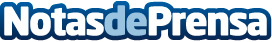 Atocha 5 Consultores de Riesgo, entidad colaboradora de FEDAMA en materia de segurosHan diseñado una póliza exclusiva para los asociados de la Asociación de Talleres de Reparación de Automóviles y Elementos de Transportes de Málaga con coberturas muy diferenciadas y unas condiciones económicas un 30% por debajo del precio medio para este tipo de pólizasDatos de contacto:Francisca Jesus651869845Nota de prensa publicada en: https://www.notasdeprensa.es/atocha-5-consultores-de-riesgo-entidad Categorias: Motociclismo Automovilismo Andalucia Seguros Industria Automotriz http://www.notasdeprensa.es